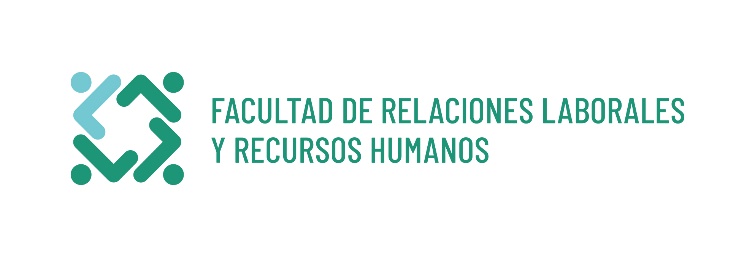 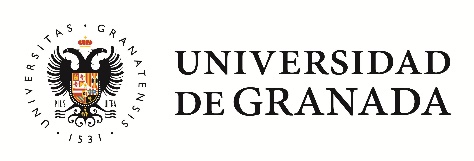 CUADERNO DE TRABAJOLUNESMARTESMIÉRCOLESJUEVESVIERNESPRIMERA SEMANAFecha de inicio:(dd/mm/aaaa)Recoja brevemente las principales actividades formativas realizadas en el Centro de PrácticasSEGUNDASEMANAFecha de inicio:(dd/mm/aaaa)LUNESMARTESMIÉRCOLESJUEVESVIERNESTERCERASEMANAFecha de inicio:(dd/mm/aaaa)CUARTA SEMANAFecha de inicio:(dd/mm/aaaa)LUNESMARTESMIÉRCOLESJUEVESVIERNESQUINTASEMANAFecha de inicio:(dd/mm/aaaa)SEXTASEMANAFecha de inicio:(dd/mm/aaaa)